プロジェクト事後レポート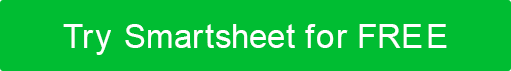 プロジェクトタイトルプロジェクトタイトルプロジェクトタイトルプロジェクトタイトルモデレータ準備日準備日プロジェクトの概要プロジェクトの概要プロジェクトの概要プロジェクトの概要プロジェクトの当初の目標と目的は何でしたか?プロジェクトの当初の目標と目的は何でしたか?プロジェクトの当初の目標と目的は何でしたか?プロジェクトの当初の目標と目的は何でしたか?プロジェクトの成功の当初の基準は何でしたか? プロジェクトの成功の当初の基準は何でしたか? プロジェクトの成功の当初の基準は何でしたか? プロジェクトの成功の当初の基準は何でしたか? プロジェクトは当初の期待どおりに完了しましたか?プロジェクトは当初の期待どおりに完了しましたか?プロジェクトは当初の期待どおりに完了しましたか?プロジェクトは当初の期待どおりに完了しましたか?追加コメント追加コメント追加コメント追加コメントプロジェクトのハイライト主な成果は何でしたか?どのような方法がうまくいったか?プロジェクトを達成するために特に役立つとわかったものは何ですか?追加コメントプロジェクトの課題プロジェクトのどのような要素が間違っていましたか? どのような特定のプロセスを改善する必要がありますか?これらのプロセスは今後どのように改善されるのでしょうか。主な問題点(予算作成、スケジュール設定など)は何でしたか?技術的な課題を挙ろします。追加コメントプロジェクト後のタスク /今後の考慮事項継続的な開発および保守の目標を挙げどのようなアクションを完了する必要があり、誰がそれらを完了する責任がありますか?追加の未処理プロジェクト項目を一覧表示します。追加コメント計画フェーズ計画フェーズ計画フェーズ学んだ教訓達成。コメントプロジェクト計画とスケジュールは、十分に文書化され、適切な構造と詳細が示されました。   プロジェクトスケジュールには、プロジェクトのすべての要素が含まれていました。   タスクは明確に定義されました。関係者は計画プロセスに十分なインプットを持っていました。   要件は収集され、明確に文書化されました。 プロジェクトのすべてのフェーズで基準が明確でした。追加コメント追加コメント追加コメント実行実行実行学んだ教訓達成。コメントプロジェクトは当初の目標を達成しました。   予期しない変更は、管理可能な頻度と大分性でした。   プロジェクトのベースライン (時間、スコープ、コスト) は慎重に管理されました。 基本的なプロジェクト管理プロセス(リスクと問題の管理)は効率的でした。   プロジェクトの進捗状況は正確に、組織化された方法で追跡され、報告されました。 追加コメント追加コメント追加コメント人的要因人的要因人的要因学んだ教訓達成。コメントプロジェクト マネージャが適切な関係者に報告しました。プロジェクト管理は効果的でした。プロジェクトチームは組織化され、十分なスタッフが配置されました。プロジェクトマネージャとチームは適切なトレーニングを受けました。   プロジェクトチームメンバー間でのコミュニケーションが効率的に行われました。機能領域は効果的に連携しました。    競合する目標は、部門間の問題を引き起こさなかった。  追加コメント追加コメント追加コメント全全全学んだ教訓達成。コメント当初のコストとスケジュールの予測は正確でした。   成果物は、修正されたスケジュール内で時間通りに提示されました。   プロジェクトは修正予算内で締結されました。   変更制御は建設的でした。  外部依存関係は既知であり、効果的に処理されました。    顧客のニーズを満たしました。   プロジェクトの目標が達成された。   事業の目的が達成された。   追加コメント追加コメント追加コメントプロジェクトのクローズ承認プロジェクトのクローズ承認プロジェクトのクローズ承認プロジェクト管理者名日付プロジェクト マネージャの署名スポンサー名日付スポンサー署名免責事項Web サイト上で Smartsheet から提供される記事、テンプレート、または情報は参照用です。情報を最新かつ正確に保つよう努めていますが、当サイトまたはウェブサイトに含まれる情報、記事、テンプレート、関連するグラフィックスに関する完全性、正確性、信頼性、適合性、または可用性について、明示または黙示的ないかなる表明も保証も行いません。したがって、そのような情報に対する信頼は、お客様の責任で厳重に行われます。